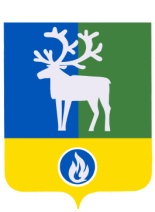 БЕЛОЯРСКИЙ РАЙОНХАНТЫ-МАНСИЙСКИЙ АВТОНОМНЫЙ ОКРУГ – ЮГРАДУМА БЕЛОЯРСКОГО РАЙОНАРЕШЕНИЕот 26 января 2023 года                                                                                                             № 4О передаче органам местного самоуправления городского поселения Белоярский осуществления части полномочий органов местного самоуправления Белоярского района по решению вопросов местного значения В соответствии с частью 4 статьи 15 Федерального закона от 6 октября 2003 года  
№ 131-ФЗ «Об общих принципах организации местного самоуправления в Российской Федерации», Порядком заключения соглашений с органами местного самоуправления городского и сельских поселений в границах Белоярского района, о передаче (принятии) части полномочий по решению вопросов местного значения, утвержденным решением Думы Белоярского района от 22 мая 2013 года № 359 «Об утверждении Порядка заключения соглашений с органами местного самоуправления городского и сельских поселений в границах Белоярского района, о передаче (принятии) части полномочий по решению вопросов местного значения», в целях обеспечения эффективного социально-экономического развития Белоярского района и городского поселения Белоярский, Дума Белоярского района р е ш и л а:1. Органам местного самоуправления Белоярского района передать на 2023-2025 годы органам местного самоуправления городского поселения Белоярский осуществление части полномочий органов местного самоуправления Белоярского района по решению вопросов местного значения согласно приложению к настоящему решению.2. Поручить главе Белоярского района в соответствии с настоящим решением заключить с главой городского поселения Белоярский, главой администрации городского поселения Белоярский соглашение о передаче части полномочий по решению вопросов местного значения на срок с 30 января 2023 года по 31 декабря 2025 года.3. Предусмотреть в бюджете Белоярского района на 2023 год и плановый период 2024 и 2025 годов иные межбюджетные трансферты, необходимые для осуществления органами местного самоуправления городского поселения Белоярский части передаваемых полномочий органов местного самоуправления Белоярского района по решению вопросов местного значения.4. Направить настоящее решение в органы местного самоуправления городского поселения Белоярский.5. Опубликовать настоящее решение в газете «Белоярские вести. Официальный выпуск».6. Настоящее решение вступает в силу после его официального опубликования. Председатель Думы Белоярского района                                                                А.Г.БерестовГлава Белоярского района                                                                                      С.П.МаненковПРИЛОЖЕНИЕ к решению Думы Белоярского района от 26 января 2023 года № 4Перечень полномочий органов местного самоуправления Белоярского района по решению вопросов местного значения, передаваемых органам местного самоуправления городского поселения Белоярский для осуществления в 2023-2025 годахПо вопросу организации мероприятий межпоселенческого характера по охране окружающей среды в части:информирования населения о законодательстве в области охраны окружающей среды и законодательстве в области экологической безопасности._____________